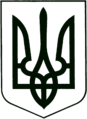 УКРАЇНА
МОГИЛІВ-ПОДІЛЬСЬКА МІСЬКА РАДА
ВІННИЦЬКОЇ ОБЛАСТІВИКОНАВЧИЙ КОМІТЕТ                                                           РІШЕННЯ №267Від 06.09.2021р.                                              м. Могилів-ПодільськийПро затвердження мережі закладів дошкільної та загальноїсередньої освіти на 2021-2022 навчальний рікКеруючись ст.32 Закону України «Про місцеве самоврядування в Україні», розглянувши клопотання начальника управління освіти міської ради Кучерука О.Г. від 01.09.2021 року №01-11/1052,-        виконком міської ради ВИРІШИВ:1. Затвердити мережу закладів дошкільної освіти згідно з додатком 1,     що додається.2. Затвердити мережу закладів загальної середньої освіти згідно     з додатком 2, що додається.3. Начальнику управління освіти міської ради Кучеруку О.Г. привести у       відповідність до затвердженої мережі навчальні плани загальноосвітніх        навчальних закладів та педагогічне навантаження вчителів. 4. Контроль за виконанням даного рішення покласти на заступника     міського голови з питань діяльності виконавчих органів      Слободянюка М.В..Міський голова					Геннадій ГЛУХМАНЮК             Додаток 1до рішення виконавчогокомітету міської радивід 06.09.2021 року №267Мережа закладів дошкільної освіти Могилів - Подільської міської територіальної громади                Заступник міського голови з питань                                                                                             діяльності виконавчих органів                                                                              Михайло СЛОБОДЯНЮКДодаток 2до рішення виконавчого        комітету міської ради        від 06.09.2021 року №267Мережа закладів загальної середньої освіти Могилів - Подільської міської територіальної громади     Заступник міського голови з питань                                                                                            діяльності виконавчих органів                                                                                                   Михайло СЛОБОДЯНЮКНазвагрупЗДО №1ЗДО №1ДНЗ №2ДНЗ №2ЗДО №3ЗДО №3ЗДО №5ЗДО №5Бронницький ЗДОБронницький ЗДООзаринецький ЗДООзаринецький ЗДОКарпівський ЗДОКарпівський ЗДОСеребрійський ЗДОСеребрійський ЗДОНемійський ЗДОНемійський ЗДОСказинецький ЗДОСказинецький ЗДОГрушанський ЗДОГрушанський ЗДОРАЗОМРАЗОМНазвагрупгрупидітигрупидітигрупидітигрупидітигрупидітигрупидітигрупидітигрупидітигрупидітигрупидітигрупидітигрупидітиІ молодша (до 3-х років)358359251235000000115118000012236ІІ молодша (3-х річні)3742552512410012000115130000012286Середня (4-х річні)410636635524700000011500000013289Старша (5-ти річні)490262360258117120001211330011516376Різновікова (3, 4, 5-ти річні діти)000000001200012000001151154701 клас (від 6 до 7 років)00000000116000000000000116Разом:1432810242102178181353240120466381115230581273Заклади загальної середньої освітиЛіцей №1м. Могилева-ПодільськогоЛіцей №1м. Могилева-ПодільськогоСказинецька філія Ліцею №1Сказинецька філія Ліцею №1Карпівська філія Ліцею №1Карпівська філія Ліцею №1Гімназія №2 м. Могилева-ПодільськогоГімназія №2 м. Могилева-ПодільськогоЛіцей №3м. Могилева-ПодільськогоЛіцей №3м. Могилева-ПодільськогоНВК: ЗШ№4 -ліцейНВК: ЗШ№4 -ліцейГімназія №5 м. Могилева-ПодільськогоГімназія №5 м. Могилева-ПодільськогоСеребрійська СЗШ І-ІІІ ст.Серебрійська СЗШ І-ІІІ ст.ЯрузькаСЗШ І-ІІІ ст.ЯрузькаСЗШ І-ІІІ ст.ОзаринецькаСЗШ І-ІІІ ст.ОзаринецькаСЗШ І-ІІІ ст.Слободо-Шлишковецький ЛіцейСлободо-Шлишковецький ЛіцейОленівськаСЗШ І-ІІ ст.ОленівськаСЗШ І-ІІ ст.НемійськаСЗШ І-ІІ ст.НемійськаСЗШ І-ІІ ст.БронницькаСЗШ І-ІІ ст.БронницькаСЗШ І-ІІ ст.ГригорівськаЗШ І ст.ГригорівськаЗШ І ст.РАЗОМРАЗОМКласикласиучнікласиучнікласиучнікласиучнікласиучнікласиучнікласиучнікласиучнікласиучнікласиучнікласиучнікласиучнікласиучнікласиучнікласиучнікласиучніПерші252021737438838523611803111111181201160320434Другі2521120436838838923112816111113171121140121436Треті25917162583923882461151611719151151121522440Четверті369021133864103378244126041111181911911801225011-4 разом:92322233301128613371123408157487219450451429466460110851811П'яті258111043943783992441917113114151151130021464Шості255150437336839423911715114123151231140021439Сьомі26316153693843972511170311117161161130021448Восьмі3751131637838126825611604110114041121150020452Дев'яті380151736437736123811404181181711411400224115-9 разом:1233154032615378153881441910228573223556576427580569001052214Десяті2400000120238130118170015150000000010163Одинад - цяті239000012212911911917001111600000000915210-11 разом:4790000242367249237214002162110000000019315Всього:2564276365628706318262880820422111744421112211138856914691291102094340